           Дьяченко Пётр КирилловичДата рождения: 1924 г.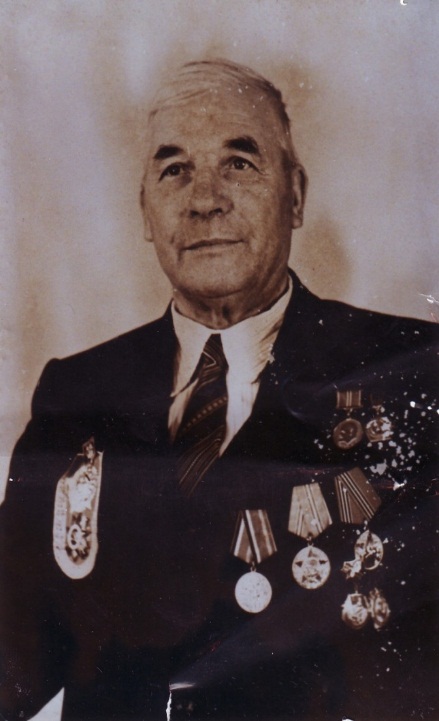 Место рождения: Ростовская область, Скосырский район, х. Алифанов Должность и звание: Рядовой, 16-го миномётного полка 33-ей миномётной бригады 2-ой гв. адп РГК 4-го Украинского ФронтаНаграды: Медаль «За отвагу» (12.04.1944 г.), Орден Отечественной войны II степени (06.04.1985 г.)Краткая биографияДо войны работал токарем в колхозе. В армии с 1943 года.Участник ВОВ: Участвовал в Берлинской стратегической операции.После войны был демобилизован, вернулся в х. Алифанов и продолжил работу в колхозе токарем 3-ой бригады (х. Крюков). Жил в хуторе Алифанове, переехал в п. Жирнов, умер ------, там же и похоронен.Информация о подвиге в ходе ВОВИзучая линию обороны противника в районе Армянска, выявил 9 огневых точек противника, которые были подавлены миномётным огнём. В районе Ишунь обнаружил 3 цели и лично убил одного фрица. За проявленный подвиг Дьяченко П.К. был награждён медалью «За отвагу».